The Art DivasBlog of novelist Rabih Alameddinehttp://www.theartdivas.com/2016/11/el-florida-room-by-richard-blanco.html“El Florida Room,” by Richard BlancoNot a study or a den, but El Florida as my mother called it, a pretty namefor the room with the prettiest view of the lipstick-red hibiscus puckered upagainst the windows, the tepid breeze laden with the brown-sugar scent of loquats drifting in from the yard. Not a sunroom, but where the sun both rose and set, all day the shadows of banana trees fan-dancing acrossthe floor, and if it rained, it rainedthe loudest, like marbles plunking across the roof under constant threat of coconuts ready to fall from the sky. Not a sitting room, but El Florida where I sat alone for hours with butterfliesfrozen on the polyester curtainsand faces of Lladró figurines: sad angels,clowns, and princesses with eyes glazed blue and gray, gazing from behindthe glass doors of the wall cabinet. Not a TV room, but where I watchedCreature Feature as a boy, clinging to my brother, safe from vampiresin the same sofa where I fell in love with Clint Eastwood and my Abuelo watching westerns, or pitying womencrying in telenovelas with my Abuela. Not a family room, but the room wheremy father twirled his hair while listeningto 8-tracks of Elvis, and read Nietzsche and Kant a few months before he died, where my mother learned to dance aloneas she swept, and I learned Salsa pressed against my Tía Julia’s enormous breasts. At the edge of the city, in the company of crickets, beside the empty clothesline, telephone wires and the moon, tonightmy life is an old friend sitting with me  not in the living room, but in the lightof El Florida, as quiet and necessary as any star shining above it.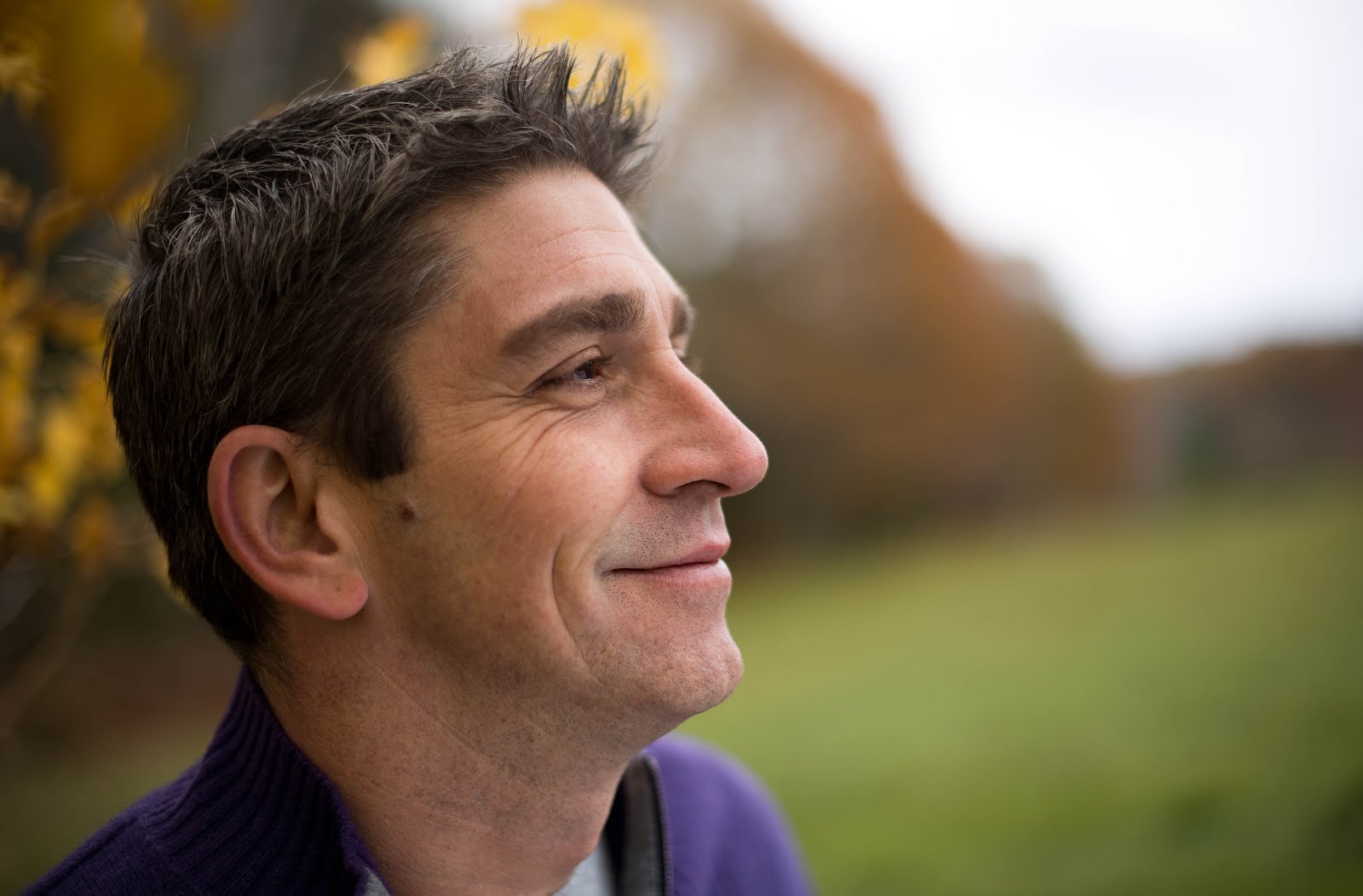 